Referral for PARENT MENTORING Servicescall for initial referral and Email or fax completed referral form to:Exchange Club Center for Family Unity 1850 Austin Road, Suite 100 | Owatonna, MN 55060(p)507-455-1190 - info@centerforfamilyunitymn.com - (f)507-455-1208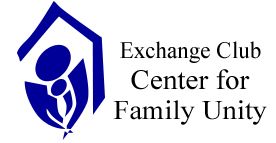 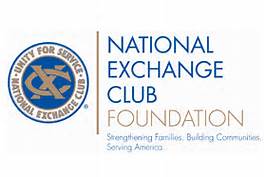 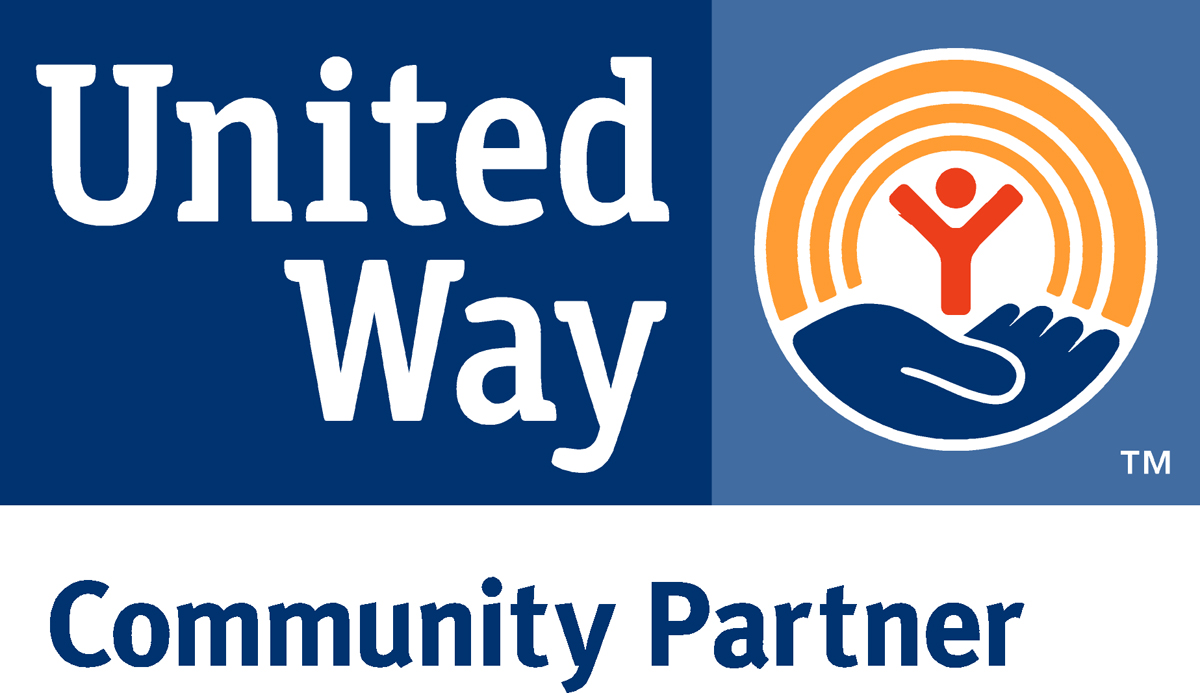 Case Manager Contact InformationCase Manager Contact InformationCase Manager Contact InformationCase Manager Contact InformationCase Manager Contact InformationCase Manager: Office Phone:Email:   Cell: CPS Supervisor:Phone:Email:Parent(s)/Caregiver(s) Participating Contact InformationParent(s)/Caregiver(s) Participating Contact InformationParent(s)/Caregiver(s) Participating Contact InformationName of Person #1: Name of Person #1: Address:Address:Phone No:City/State/Zip City/State/Zip Cell No:Relationship of Person to the Children:Relationship of Person to the Children:Children Names & Ages:Children Names & Ages:Contact (e-mail):Contact (e-mail):Parent(s)/Caregiver(s) Participating Contact InformationParent(s)/Caregiver(s) Participating Contact InformationParent(s)/Caregiver(s) Participating Contact InformationName of Person #2: Name of Person #2:                                         DOB:                                        DOB:                                        DOB:Address:Address:Phone No:City/State/ZipCity/State/ZipPhone No:Relationship of Person to the Children:Relationship of Person to the Children:Children Names & Ages:Children Names & Ages:Contact (e-mail):Contact (e-mail):Summary of ConcernsHow was family brought into the system?Significant Information / Concerns / Safety Factors: Additional CommentsDo children have history of sexually acting out? If yes, which children did this involve?Any physical aggression? If yes, which children or adults does this involve?Anything additional we should be aware of? (i.e. anger outbursts, threats regarding parents or children, family violence, dietary needs, allergies, children’s disabilities, etc.) If so, please be very specific as to what they are.